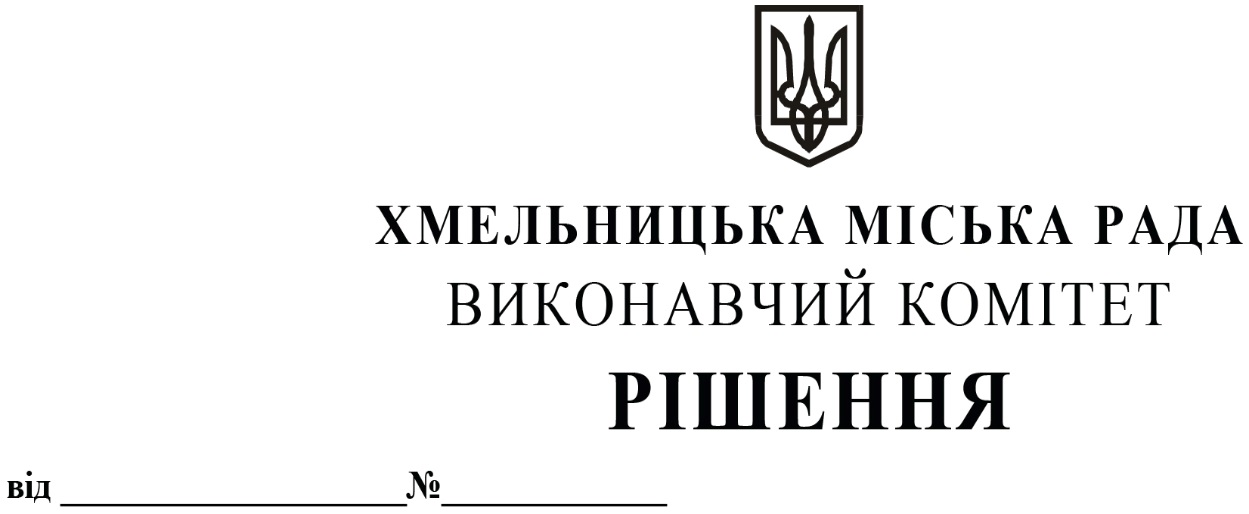 від 23.07.2020 №543Про продовження управлінню праці та соціального захисту населення Хмельницької міської ради договору оренди нежитлового приміщення міськоїкомунальної власності по вул. Подільській, 10/1 без проведення аукціонуРозглянувши клопотання управління праці та соціального захисту населення Хмельницької міської ради, керуючись законами України «Про місцеве самоврядування в Україні», «Про оренду державного та комунального майна» (№157- ІХ), згідно з Порядком передачі в оренду державного та комунального майна, затвердженим постановою Кабінету Міністрів України від 03.06.2020 № 483, виконавчий комітет міської  радиВ И Р І Ш И В:        1. Продовжити управлінню праці та соціального захисту населення Хмельницької міської ради договір оренди нежитлового приміщення загальною  площею 88,8 кв.м по вул. Подільській, 10/1 без проведення аукціону під архів управління строком на два роки і одинадцять місяців.        2.  Управлінню комунального майна, яке діє від імені виконавчого комітету Хмельницької міської ради, отримувачу коштів та орендарю продовжити договір оренди нерухомого майна після затвердження сесією міської ради примірного договору оренди та Методики розрахунку орендної плати.        3.  Контроль    за    виконанням    рішення   покласти   на   заступника  міського    голови   В. Гончарука.Міський голова                                                                                       О. СИМЧИШИН